A selection of campaign materials can be obtained from Rape Crisis ScotlandEmail:  Eileen.Maitland@rapecrisisscotland.org.uk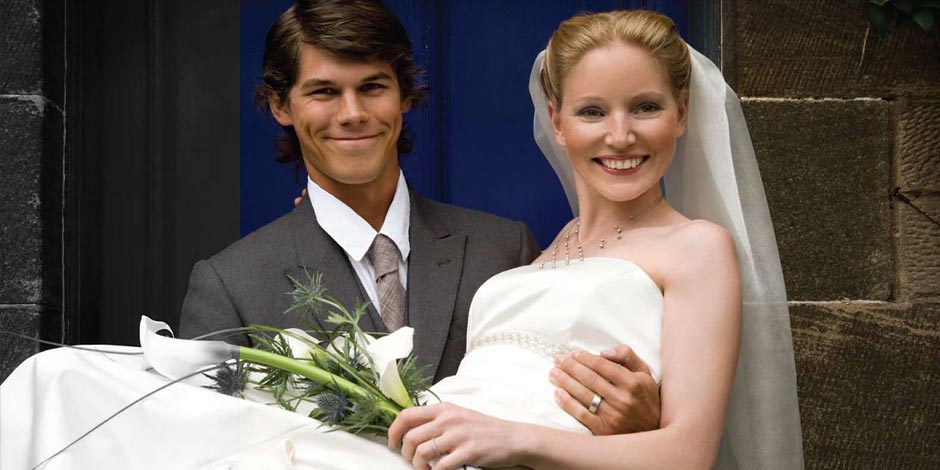 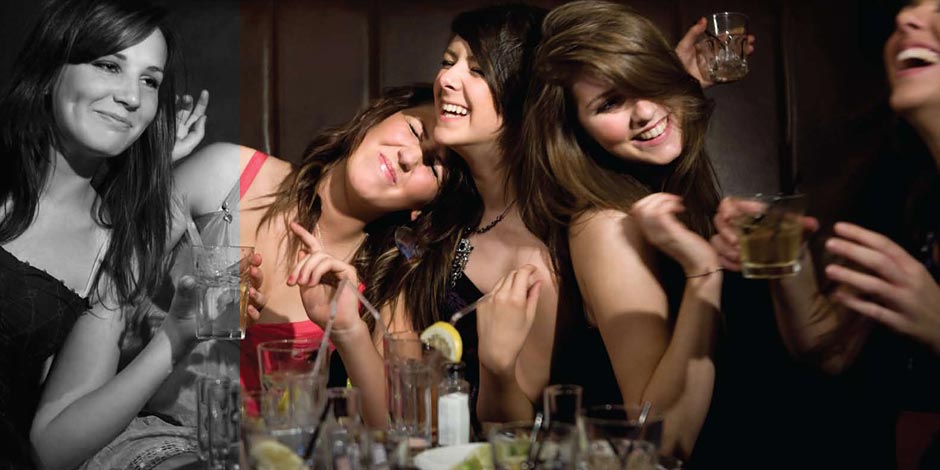 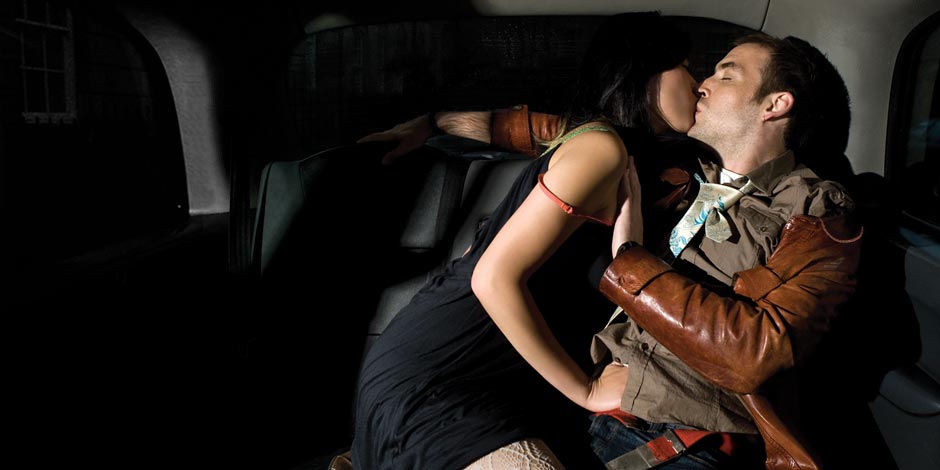 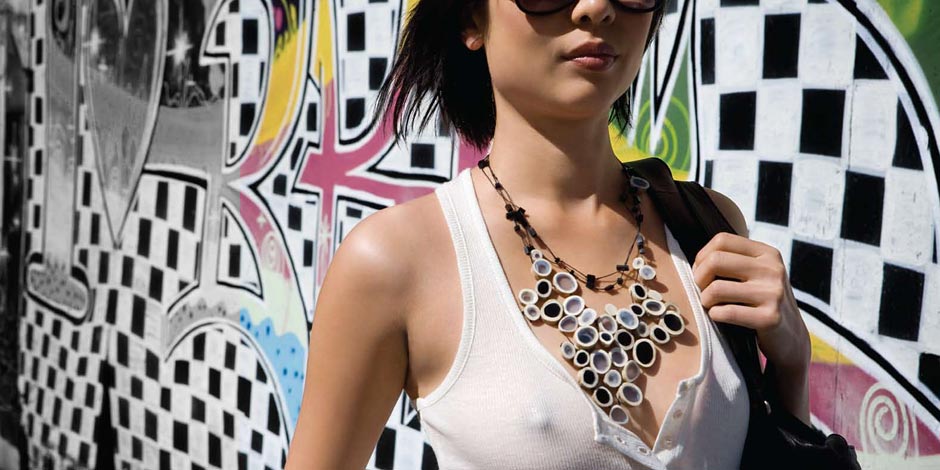 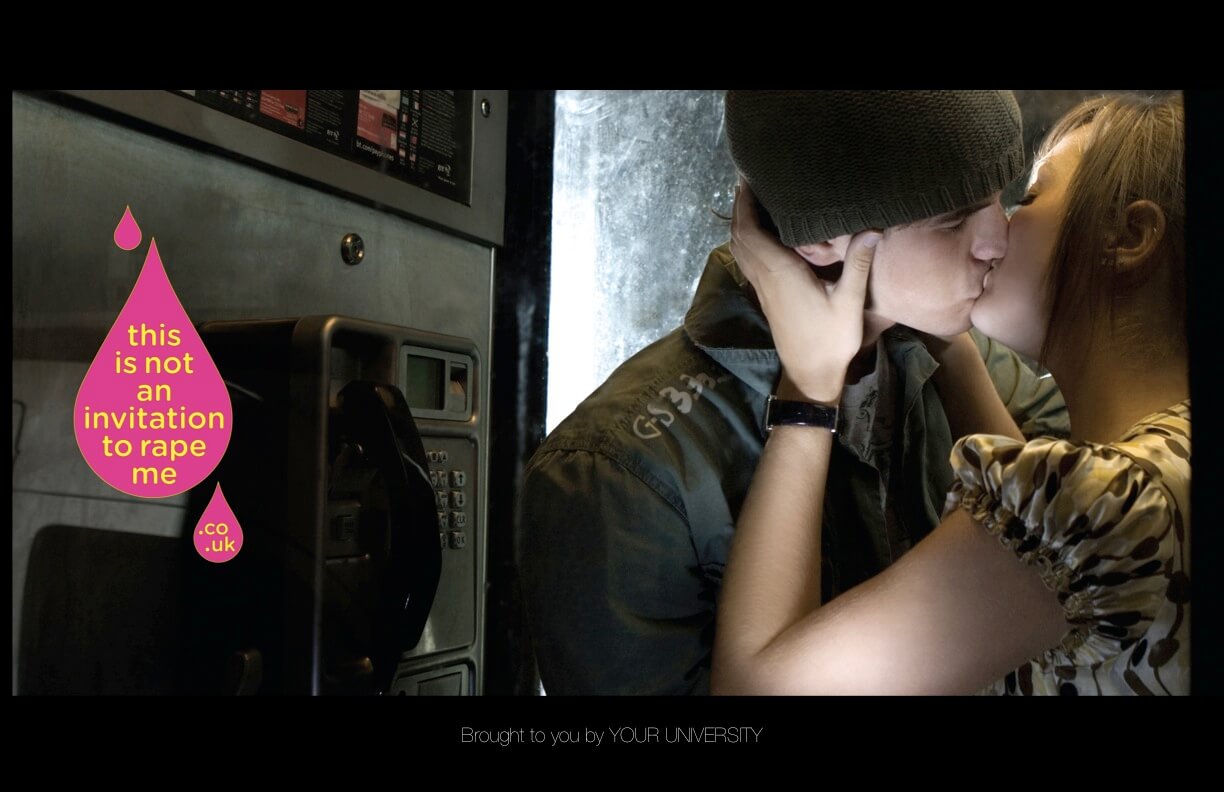 